                                                                                                                August 15 ,2010To whom it may concern,Subject: Application for the post of HSE ManagerThis has reference to available vacancy for above post in your organization; I hereby enclose my CV along with this covering letter for your kind consideration and perusal.Presently I am working with Al Fara’a Engg..Construction Group, Abu Dhabi, UAE, (established in 1980) as  Projects HSE Manager since April 2007. During my Diploma in industrial safety course in Chennai, I was selected for GE(General Electric ,,American Group) as  Safety  Trainee. After one year I started working as HSE  Officer. I have worked in GE for 3 Years.My total work experience is about 6.5 Years. (Gulf Experience is 3.5 years & Indian Experience is about 3 years).I have Completed  NEBOSH- IGC Master log certificate No.102192I have Completed  Lead Auditor Course-OHSAS18001– Certificate number 2008/7021I have Completed CITB courseAttended several workshops-seminars conducted by local municiplaty..I am confident that with my experience, strong HSE background and attitude, I will be able to make a significant contribution in completion of your projects without LTI and training coverage rate as targeted by company, reducing frequency and severity ratios.Harish V.Current salary in UAE    :    14,000 AED per month +Family status+ other facilities / benefits Expected salary in Gulf :   18,000 AED per month Family Status/ benefits OR                                               25,000 AED Per month(Without family status)      Time required to join    :  45Days from the date of offer letter acceptance.I. CAREER OBJECTIVESeeking to establish a relationship of responsibility in the field of Health, Safety& Environment, where by my capabilities can be utilized to the fullest extent and to contribute in safety aspect function by leveraging my personal and professional competences in the best possible manner to enhance organizational performance and to create safe working environment by intervention of proactive measures.II. SUMMARYIII. PERSONAL INFORMATIONSex					Male, Languages				English, Hindi, Kannada, Malayalam, Telugu, Tamil.Marital status				MarriedNationality				IndianDriving License				Valid UAE Licence (LMV) &  Indian Driving License (LMV).IV. PROFESSIONAL EXPERIENCE in HSE field (3 years in India, 3.5 Year in Gulf)Dealt with Consultants / Main Contractors: 		Dealt with Clients:Projects dealt with:Summary of Responsibilities/Exposure to:Assisting to prepare safety Procedures,hse plans  to corporate safety manager..Preparing site specific HSE plans, JSA’S, Training plans according to project Specifications.Assisting to construction team  to prepare Risk Assessments Induction program for newly joined Staff, workers, educating them about the site policies, procedures, statutory benefits, safety aspects etc. Advising the site foremen, engineers, construction manager of the unsafe conditions and unsafe acts observed during the work and suggesting the safe method of doing work.Monitoring & controlling project towards health and safety.Issuing NCRs to subcontractor and follow up.  Preparing Minutes of Weekly, Monthly HSE & Construction Progress meeting.Handling the employee problems associated to Health Safety Environment.Organizing the safety meetings which will be chaired by the Project Directors, Project Managers.Conducting safety audits in implementation of safety policies and corporate safety plans.Coordinating with Consultants, client’s representatives & subcontractorsDocumentation updating/reporting. Handling multiple projects very efficiently. Generating monthly, weekly, daily HSE reports.Replying to clients/consultant letters-NCR`S.Conducting Emergency drills and exercises.To conduct incident investigation and prepare reports.Prepare weekly and monthly HSE performance reports for the company and for the corporate office.Attend monthly HSE meeting with the HODs. Follow-up implementation of HSE related points        emerging from these meetings.V. EDUCATIONAL QUALIFICATION
VII. PROFESSIONAL  QUALIFICATIONSTHESIS UNDER TAKEN IX. ACCOMPLISHMENTSAchieved  2.63 million  Accident  Free  Man hours in Dodsal IRP Project – U.A.EWon Runners  prize in annual sports Foot Ball- Won Best Player in Cricket tournament.Attended PTW, HAZARD IDENTIFICATION, RISK ASSESMENT, DEFENSIVE DRIVING, HOT TAPPING and TAKREER CODES OF PRACTICE CP-27 (Incident reports) trainings in Dodsal –UAE.Selected as HOST for Al Fara’a Group Recognition from GROUP DIRECTOR –HRParticipated in Abudhabi Health authority Campaign –Beat the heat Summer program..Achieved 3.5 million  accident Free Man hours in Mushriff Mall(Fish Market)  Project –UAE (Without LTI) received appreciation from client…Attended heat workshop conducted by HAAD abhudhabi health authority and received certificate also…X. HOBBIESKnowing/learning new things/happeningsPlaying Cricket, Football. Kabaddi, Table Tennis, Chess, Carom.SwimmingWatching VAMPIRES movies.        VI. COMPUTER LITERACYOptimistic personAble to work individually as well as in teamProactive personDeterministic personComputer literateStrongly believe in team workAble to manage and motivate peopleInfluence peopleS #Name of the companyPosition heldPeriodCountry1.Al Fara’a Construction GroupProjects HSE ManagerApril 2007 till date                     (3.5years), UAE2.GE (A member of American Group)HSE officerMay 2004 to Apr 2007            (3 years)INDIA– BangaloreS #Name of ConsultantCountryS #Name of ClientCountry1.Dodsal / Tebodin  Singapore/UK1.ADNOC & TAKREERUAE2Morganti international inc/ACG -UAE2.GE3APG(Architetural planning group)3Line investments & property LLCUAE4Al Fara’a Gen.Con & EngineeringUAE4ALDAR UAE5BILADISaudi arabia5HH. SHEIKH MOHD. BIN KHALIFA AL NAHYANUAE6HANNOVERItaly 6ABNIYA PROPERTIESUAE7Architectural & Engineering consultantsAbhudhabi7Mr. Ahmed Ali Al Sayegh UAE8Conseco international Ltd..uk8Musanada-Emirates of AbhudhabiUAECOURSEINSTITUTE/COLLEGE/SCHOOL in INDIA/UAEUNIVERSITY/ BOARDYEAR OF PASSINGMARKSDiploma In Industrial safety(1-Year)Anna Malai  University, Chennai - IndiaState Board2004-200560%Engineering Diploma In Electronics (3-Years)  of Engg,  - 2001-200464.5%P.U.C. (12th)Junior College,  - State Board1998-2000 67%S.S.L.C. (10th )Bhavani  Vidhyalaya, Bangalore - IndiaState Board1997-199873.92%  COURSEINSTITUTEYEAR OF PASSINGMARKSNEBOSHUK 2007creditLEAD AUDITORIRCA(International register of  certified auditors)200882%CITBUK 2008Seminar , Certificate.First Aid Fire FightingPCFC-fire dept-UAE2008Seminar , Certificate.Fire fight & Emergency  ResponseLoss Control Services, April 2006‘A’First Aid -fire fight CoursesMarch 2006Seminar , Certificate.First AidCedars (U.A.E)Aug 2007‘A’General Health & Safety  E T A consultancy-                DubaiMay 2007Seminar , Certificate.Scaffolding Inspectors E T A consultancy- DubaiMay 2007Seminar , Certificate.Research Thesis in Diploma in Industrial Safety (May 2004 to June 2005)Control Of Work Place HazardsProject work (April 2001 To April 2004) Diploma in Electronics Engineering Data Acquisition using Micro- ControllerMS WordMS ExcelMS Power PointInternet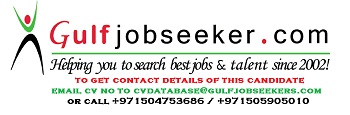 Gulfjobseeker.com CV No: 288750